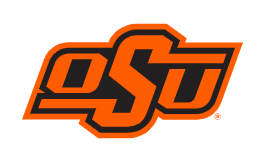 The Department of Human Development and Family Science Gerontology Research Lab is seeking individuals who are 100+ years of age to engage in an oral life history interview. Participant will be asked to share memories and stories from their life.  Interview will take approximately one hour. Those who participate will receive a video recording and transcribed written copy of the interview. Interview can be conducted in-person or via computer.  If interested please contact:Alex J. Bishop, Ph.D.Bryan Close Professor of Adulthood & AgingGerontology Research ProgramHuman Development and Family Science DepartmentOklahoma State UniversityStillwater, OK 74078Phone: (405) 744-3989E-mail: alex.bishop@okstate.edu**The Centenarians of Oklahoma is not associated with this organization. If you are interested in their research interview, please contact them directly.